Command and General Staff Meeting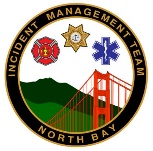 Participants: IC, UC, PIO, Safety, Liaison, Ops, Plans, Logs, Finance
Agenda TopicBriefed ByRoll call and introduction of new participants and guestsPSCOpening remarksIC/UCGPresent incident objectives for the upcoming operational periodPSCDescribe/update current situationSITL/OSCOpen discussion, including the following:
				
• Current status and issues
• Constraints, limitations, and shortfalls 
• Input needed to finalize the incident objectives and strategies OSCOthersEstablish precedence of incident objectives based on incident priorities  PSCOutline of guidance to achieve objectivesIC/UCGOpen discussion (optional)PSCClosing remarksUCGReminders; Meeting schedules, Document formats, etc…PSC